Flächensätze am rechtwinkligen DreieckKathetensatz und Höhensatz Wendet man den Satz des Pythagoras auf bestimmte Teildreiecke in folgender Zeichnung an, lassen sich daraus weitere Zusammenhänge der Größen am rechtwinkligen Dreieck herleiten: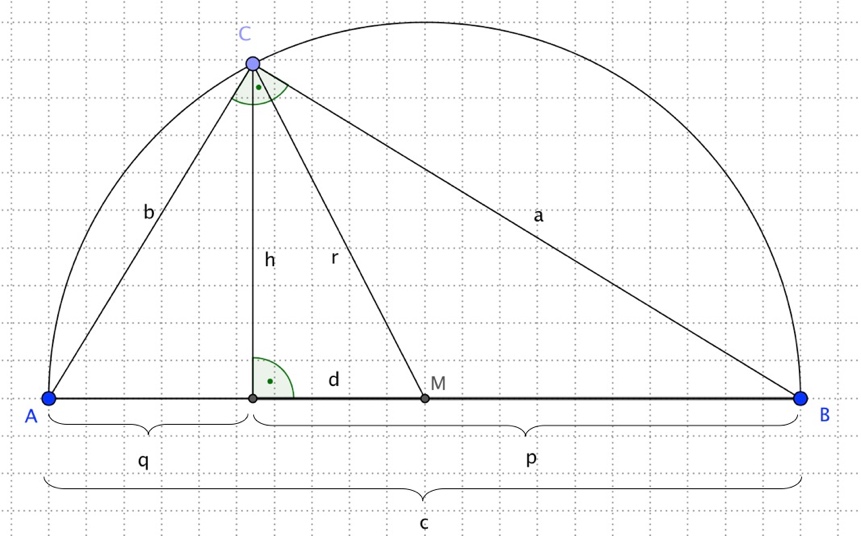 h2 = r2 – d2h2 = (r + d)  (r – d)   r + d= p         r – d = q 	     h2 = p  qHöhensatz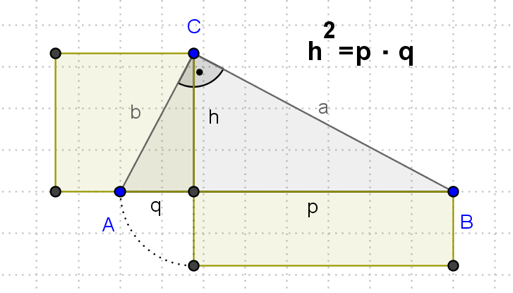 Das Quadrat über der Höhe hat den gleichen Flächeninhalt wie das Rechteck aus den Hypotenusenabschnitten 	h2 = p · q  	Weiter gilt in obenstehender Zeichnung:b2 = h2 + q2            b2 = p  q  +  q  q            b2 = ( p + q )  q           b2 = c  q Entsprechend lässt sich zeigen:    a2 = c  p            Kathetensatz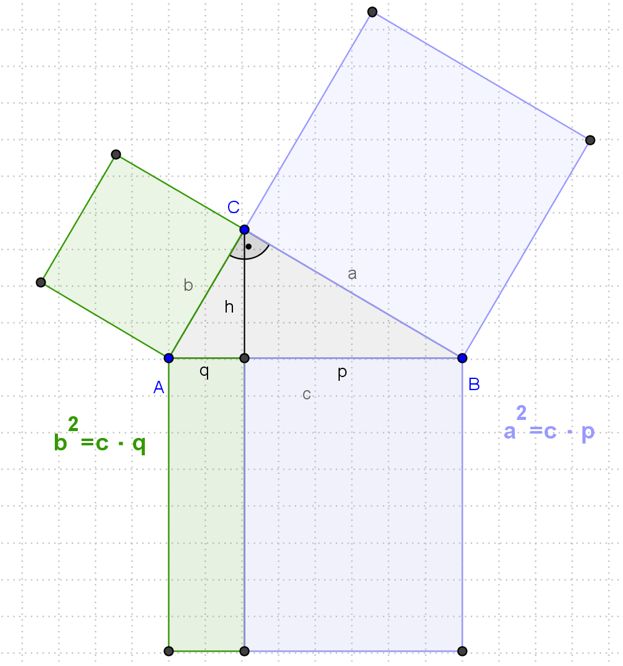 Das Quadrat über einer Kathete hat den gleichen Flächeninhalt 
wie das Rechteck aus der Kathete und dem ihr anliegenden Hypotenusenabschnitta2 = c · p  	        b2 = c · q  	       